NEW USER?Visit https://app.myblueprint.ca/start	Choose Education Planner (7-12)Review steps 1 & 2Click Get Started on step 3 and enter your school email addressClick Sign Up NowAt an Independent School? Give us a call at 1-888-901-5505 or email support@myBlueprint.ca and we’d be happy to help you get set up!FIRST 3 THINGS TO DO TO GET STARTEDUse the checklists below to: Explore your demo student account Explore your teacher account featuresTrain one of your colleagues on myBlueprint: education.myBlueprint.ca/eptrain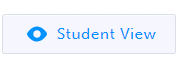 EXPLORE YOUR STUDENT DEMO ACCOUNT CHECKLISTClick on your name in the top right corner and select Student View Complete the Who Am I Interests survey Go to Match Results tab > Complete two (2) Compatibility SurveysGo to Home > Goals > Add a goalGo to Post-Secondary > Select a Pathway (e.g., College & University) > Favourite a programGo to Work > Occupations > Favourite two occupationsGo to Home > Portfolios > Add a Portfolio > Name your portfolio Add an Avatar and a Banner image+ Add Box > Add Media > Upload a picture/image that represents who you are Add Reflection > Give an explanation of how the image represents who you are+ Add Box > Add from myBlueprint> Favourites > An occupation that you favouritedEXPLORE YOUR TEACHER ACCOUNT CHECKLISTGo to Classes > + Create Class > Name your class, click Create Class > Add Students (Note: Only students with active accounts will appear in the Add Students screen)Once you have added students to your class, you can view their progress and reset their password (Click  > Reset Email/Password)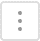 Go to Support > Resources > Lesson Plans > Download a lesson plan that is of interest to you Go to Support > Video Tutorials > View All > Watch a quick video about a tool you plan on using with your studentsGo to Reports > Discover the reports available to help you learn more about your students (i.e., Who Am I survey results, Favourite Occupations, etc.)Go to Activities > + Create Activity > Add a class-based activity with clear actionable steps for your students to complete to meet learning objectives and encourage participationSHARE YOUR LEARNING WITH YOUR COLLEAGUESVisit our Train-The-Trainer page at: education.myBlueprint.ca/eptrain